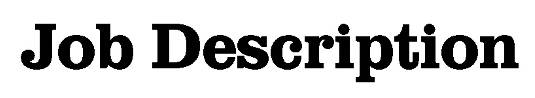 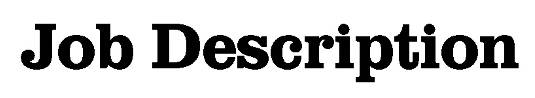 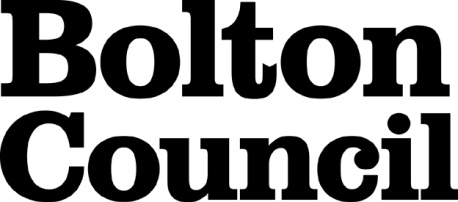 Main Duties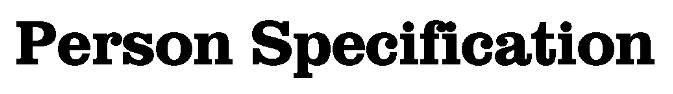 ngThese core competencies are considered essential for all roles within Bolton Council. Please be prepared to be assessed on any of these during the interview process and, for the successful applicant, throughout the probationary periodDeveloping Self & OthersPromote a learning environment to embed a learning culture.  Support others to develop their skills and knowledge to fulfil their potential. Actively pursue your own development. Support and promote the principles of Investors in People. Civil ContingenciesBolton Council has a statutory duty under the Civil Contingencies Act to respond in the event of an emergency. If Bolton Council’s Emergency Management Plan is activated, you may be required to assist in maintaining key Council services and supporting the community.  This could require working outside of routine working hours and working from places other than your normal place of work.Equality & DiversityUphold the principles of fairness and the Equality Act in all undertakings as a Bolton Council employee, including providing a fair, accessible service irrespective of customer’s race, religion, gender, sexuality, disability or age.Customer CareThe ability to fully understand, assess and resolve the needs of all customers including those who present with complex situations, in a manner that respects dignity and expresses a caring & professional image.Health & SafetyTake responsibility for the health and safety of yourself and others who may be affected by your acts or omissions, and comply with all health and safety legislation, policy and safe working practice, including participating in training activities necessary to your post.Data Protection and ConfidentialityEnsure that any personal data or confidential data you hold is kept securely and is not disclosed, whether electronically, verbally or in writing, to any unauthorised third party. Follow Council policies and procedures on dealing with personal information and information assets, including The Code of Conduct, Data Protection, Acceptable Use and Information Security policies. Personal or confidential data should only be accessed or used for council purposes.Fluency DutyShould you be required, as a regular and intrinsic part of your role, to speak to members of the public in English, you must be able to converse at ease with customers and provide advice in accurate spoken English, as required by The Immigration Act 2016.Working HoursThe nature and demands of the role are not always predictable and there will be an expectation that work will be required outside of normal hours from time to time.SafeguardingThis Council is committed to safeguarding and promoting the welfare of children, young people and vulnerable adults and expects all staff and volunteers to share this commitment.  Should the role involve working with the above groups, you will be subject to an Enhanced Disclosure and Barred List check by the Disclosure & Barring Service.Appendix AHousing Option Officer – Homelessness & AdviceRapid Rehousing Pathway (RRP) Rough Sleeping Move-On Officer Bolton Council has secured funding from the Ministry of Housing and Local Government (MHCLG) aimed at tackling rough sleeping, through the Government’s Rough Sleeping Strategy (RSS), including the Rough Sleeping Initiative (RSI) and rough sleeper Rapid Rehousing Pathway (RRP), part of which includes development of a Local Lettings Agency approach to improving access to private rented accommodation for rough sleepers / former rough sleepers. The funding for this post is time limited to 12 months and as such is exempted from Bolton Council’s policy to provide automatic rights to redeployment for those employed for 12 months or longer. The Housing Options Officer – Homelessness & Advice (RRP Rough Sleeping Move-On Officer) shall work within the scope of the job description with a primary focus on RRP Local Lettings Agency activity in order to assist rough sleepers move-on into private rented and other accommodation..The purpose of the Rapid Rehousing Pathway – Local Lettings Agency activity is to improve access to private rented accommodation Reporting to the lead officer with oversight for the Rapid Rehousing Pathway delivery and the Housing Options Advice Services Group Manager, the Housing Options Officer – LLA Move-On officer – Local Lettings Agency (Rapid Rehousing Pathway) shall work within the scope of the job description with a primary focus on RRP Local Lettings Agency development and activity as detailed below:Primary Purpose of RRP Local Lettings Agency Move-On Officer:Work closely with LLA Project Officer to develop working relationships with landlords and maximise opportunities for access to private rented accommodation.Work closely with LLA Project Officer, outreach workers and other agencies to provide a co-ordinated response to supporting rough sleepers into suitable settled accommodation and in particular private rented accommodation.Provide support to both tenant and landlord in order to sustain tenancies..Main duties:Work with outreach and other rough sleeper workers to assess rough sleepers accommodation needs in order to secure and match people to suitable accommodation and in particular private rented accommodation.Undertake regular liaison and outreach with tenants and landlords to find, secure and maintain placements of rough sleepers in private rented accommodation in collaboration with other agencies and workers.Support the LLA Project Officer in maintenance of a range of landlord contacts and database of potential suitable private rented properties.Work to establish longer term mechanisms to support the suatainability of private rented tenancies secured for former rough sleepers.Support the delivery of personalised plans and use of personalised budgets across a range of sources to support the securing and maintenance of private rented tenancies.Maintain all case records and monitoring information in a timely manner, and ensure completion of all necessary RSI performance and monitoring returns as required.Work related circumstances:Due to the requirements of the role there is an expectation that the post holder will be required to work flexibly throughout the week and occasionally weekends in order to develop good landlord liaison and support management of tenancies secured. Where this is required appropriate time off in lieu or overtime will be paid up to a maximum of time and a half.DepartmentPlaceJob TitleHousing Options Officer – Homelessness & Advice -  Rapid Rehousing Pathway (RRP) Rough Sleeping Move-On OfficerGradeGrade FPrimary Purpose of JobTo assist and support the delivery of a high quality Housing Options & Advice Service for homeless persons, those threatened with homelessness and others in housing need.Provide for all aspects of homelessness and housing advice casework from contact / initial application, assessment, decision, provision / securing of prevention and relief assistance through the delivery of statutory homelessness prevention, relief and other assistance via related policies and practices. (With primary focus on Rough Sleeping Strategy – Rapid Rehousing Pathway Local Lettings Agency activity as detailed in appendix A)To assist vulnerable customers to access and engage in services; offering advice and support on all options;  advocating and negotiating on behalf of customers; and work closely with other agencies externally & internally in order to provide options, prevent and relieve homelessness and to provide for the needs of households.  Reporting ToHousing Options Principal  Housing Options Team Leader(s)  Staffing ResponsibilitiesN/A1ASSESSMENT AND ASSISTANCE In order to fulfil relevant duties including prevention and relief of homelessness within scope of all relevant legislation, policy and practice: receive enquiries; obtain necessary information from; undertake assessments of; and develop plans for customers seeking advice & assistance with housing related matters including homelessness, in various settings/locations as directed.   Provide advice, options and assistance including via liaison, negotiation and advocacy with other services and agencies as appropriate in order to meet need.ASSESSMENT AND ASSISTANCE In order to fulfil relevant duties including prevention and relief of homelessness within scope of all relevant legislation, policy and practice: receive enquiries; obtain necessary information from; undertake assessments of; and develop plans for customers seeking advice & assistance with housing related matters including homelessness, in various settings/locations as directed.   Provide advice, options and assistance including via liaison, negotiation and advocacy with other services and agencies as appropriate in order to meet need.2TECHNICAL  ADVICE To have a working knowledge of: housing, homelessness and related legislation; associated Code(s) of Guidance, local policies & procedures; and have an awareness of changes in legislation, policy guidance and current practice with regard to all the issues around housing & homelessness. Keep up to date with changes to relevant policy. law and practice. Develop and maintain a thorough knowledge and understanding of related service provision and processes locally.TECHNICAL  ADVICE To have a working knowledge of: housing, homelessness and related legislation; associated Code(s) of Guidance, local policies & procedures; and have an awareness of changes in legislation, policy guidance and current practice with regard to all the issues around housing & homelessness. Keep up to date with changes to relevant policy. law and practice. Develop and maintain a thorough knowledge and understanding of related service provision and processes locally.3WORKING  WITH  CUSTOMERS To actively work, liaise and negotiate with internal and external customers / agencies (including private and public sector landlords) to: prevent and relieve homelessness; increase awareness of relevant legislation; promote good practice; and where necessary instigating multi-agency case meetings on potentially difficult and complex cases.To support and encourage customers (including those who may be homeless) through appropriate techniques and mechanisms in order that they: take responsibility for and engage in actions to address their own housing and other needs as appropriate; and are assisted with maintaining or securing suitable accommodation including through negotiation with support services to sustain successful outcomes.WORKING  WITH  CUSTOMERS To actively work, liaise and negotiate with internal and external customers / agencies (including private and public sector landlords) to: prevent and relieve homelessness; increase awareness of relevant legislation; promote good practice; and where necessary instigating multi-agency case meetings on potentially difficult and complex cases.To support and encourage customers (including those who may be homeless) through appropriate techniques and mechanisms in order that they: take responsibility for and engage in actions to address their own housing and other needs as appropriate; and are assisted with maintaining or securing suitable accommodation including through negotiation with support services to sustain successful outcomes.4PROVIDING  ADVICE AND INFORMATIONTo provide specialist advice and information on housing options, advice, homelessness and allocations as well as general advice on related matters as appropriate to internal and external customers and agencies including landlords.Produce as required information on services and procedures in appropriate formats for other internal & external staff, agencies and customers.PROVIDING  ADVICE AND INFORMATIONTo provide specialist advice and information on housing options, advice, homelessness and allocations as well as general advice on related matters as appropriate to internal and external customers and agencies including landlords.Produce as required information on services and procedures in appropriate formats for other internal & external staff, agencies and customers.5REPRESENTING THE SERVICETo represent the Council and the service ensuring collaborative case-working, contributing to service development and reporting on progress to management in all liaison and work with internal and external services / agencies on matters concerning housing options & homelessness within the Borough.To act as liaison officer for specific temporary accommodation, other services &/or projects as required; to assist and deliver awareness / training to other internal & external staff, agencies and customers as appropriate.REPRESENTING THE SERVICETo represent the Council and the service ensuring collaborative case-working, contributing to service development and reporting on progress to management in all liaison and work with internal and external services / agencies on matters concerning housing options & homelessness within the Borough.To act as liaison officer for specific temporary accommodation, other services &/or projects as required; to assist and deliver awareness / training to other internal & external staff, agencies and customers as appropriate.6MONITORING To check and maintain all case file records in good order, ensure data base records are accurate & up to date, and prepare & provide required case work monitoring and management information as required in good time.To assist in the preparation of any reports, statistical returns or analysis required concerning relevant aspects of Homes for Bolton & related services.To assist in monitoring the satisfactory re-housing of customers in compliance with legislation / Code(s) of Guidance and Council policiesMONITORING To check and maintain all case file records in good order, ensure data base records are accurate & up to date, and prepare & provide required case work monitoring and management information as required in good time.To assist in the preparation of any reports, statistical returns or analysis required concerning relevant aspects of Homes for Bolton & related services.To assist in monitoring the satisfactory re-housing of customers in compliance with legislation / Code(s) of Guidance and Council policies7UNIQUE  REPORTS / LETTERSDealing with correspondence to and from internal / external customers including Councillors and MPs, other Departments and agencies concerning case work and related matters.UNIQUE  REPORTS / LETTERSDealing with correspondence to and from internal / external customers including Councillors and MPs, other Departments and agencies concerning case work and related matters.8DEVELOPING THE SERVICE Highlight emerging trends and issues with team leaders and management and engage in work to contribute to the development of services and procedures to better meet customer and policy needs.DEVELOPING THE SERVICE Highlight emerging trends and issues with team leaders and management and engage in work to contribute to the development of services and procedures to better meet customer and policy needs.9CASHTo assist in administration of small cash float including for customers' travelling expenses, emergency accommodation or collection of fees for printed material CASHTo assist in administration of small cash float including for customers' travelling expenses, emergency accommodation or collection of fees for printed material 10Such other duties as are consistent with the objectives of the post and as may be required from time to time by the Head of Service.Such other duties as are consistent with the objectives of the post and as may be required from time to time by the Head of Service.Date Job Description prepared/updated:Date Job Description prepared/updated:June 2019Job Description prepared by:  Job Description prepared by:  Housing Options & Advice Services Group ManagerDepartmentDepartmentDepartmentDepartmentPlacePlacePlaceJob TitleJob TitleJob TitleJob TitleHousing Options Officer – Homelessness & AdviceHousing Options Officer – Homelessness & AdviceHousing Options Officer – Homelessness & AdviceStage OneStage OneStage OneDisabled Candidates are guaranteed an interview if they meet the essential criteriaDisabled Candidates are guaranteed an interview if they meet the essential criteriaDisabled Candidates are guaranteed an interview if they meet the essential criteriaDisabled Candidates are guaranteed an interview if they meet the essential criteriaThe Minimum Essential Requirements for the above Post are as Follows:The Minimum Essential Requirements for the above Post are as Follows:The Minimum Essential Requirements for the above Post are as Follows:The Minimum Essential Requirements for the above Post are as Follows:The Minimum Essential Requirements for the above Post are as Follows:The Minimum Essential Requirements for the above Post are as Follows:Method of Assessment1.Skills and KnowledgeSkills and KnowledgeSkills and KnowledgeSkills and KnowledgeSkills and KnowledgeSkills and Knowledge1.Knowledge of relevant legislation, policy and guidanceKnowledge of relevant legislation, policy and guidanceKnowledge of relevant legislation, policy and guidanceKnowledge of relevant legislation, policy and guidanceKnowledge of relevant legislation, policy and guidanceApplication/Interview/Test2.Understanding of housing need and homelessness issuesUnderstanding of housing need and homelessness issuesUnderstanding of housing need and homelessness issuesUnderstanding of housing need and homelessness issuesUnderstanding of housing need and homelessness issuesApplication/Interview/Test3.Ability to interpret and apply legislation, policy and guidanceAbility to interpret and apply legislation, policy and guidanceAbility to interpret and apply legislation, policy and guidanceAbility to interpret and apply legislation, policy and guidanceAbility to interpret and apply legislation, policy and guidanceApplication/Interview4.Ability to make decisions / recommend appropriate action, advice and assistance on cases where households may have complex circumstancesAbility to make decisions / recommend appropriate action, advice and assistance on cases where households may have complex circumstancesAbility to make decisions / recommend appropriate action, advice and assistance on cases where households may have complex circumstancesAbility to make decisions / recommend appropriate action, advice and assistance on cases where households may have complex circumstancesAbility to make decisions / recommend appropriate action, advice and assistance on cases where households may have complex circumstancesApplication/Interview5.An awareness of the potential conflict of interest and political sensitivity involved in decisions and actions takenAn awareness of the potential conflict of interest and political sensitivity involved in decisions and actions takenAn awareness of the potential conflict of interest and political sensitivity involved in decisions and actions takenAn awareness of the potential conflict of interest and political sensitivity involved in decisions and actions takenAn awareness of the potential conflict of interest and political sensitivity involved in decisions and actions takenApplication/Interview6.Able to communicate effectively with individuals and groups internal and external of the council at all levels both verbally and in writingAble to communicate effectively with individuals and groups internal and external of the council at all levels both verbally and in writingAble to communicate effectively with individuals and groups internal and external of the council at all levels both verbally and in writingAble to communicate effectively with individuals and groups internal and external of the council at all levels both verbally and in writingAble to communicate effectively with individuals and groups internal and external of the council at all levels both verbally and in writingApplication/Interview/Test7.Excellent customer contact, interviewing  and relevant skills in order to encourage customers to  adopt a particular course of actionExcellent customer contact, interviewing  and relevant skills in order to encourage customers to  adopt a particular course of actionExcellent customer contact, interviewing  and relevant skills in order to encourage customers to  adopt a particular course of actionExcellent customer contact, interviewing  and relevant skills in order to encourage customers to  adopt a particular course of actionExcellent customer contact, interviewing  and relevant skills in order to encourage customers to  adopt a particular course of actionApplication/Interview8.Demonstrate effective organisational skills, with the ability to plan, develop and prioritise work in order to meet deadlines and changes in priorityDemonstrate effective organisational skills, with the ability to plan, develop and prioritise work in order to meet deadlines and changes in priorityDemonstrate effective organisational skills, with the ability to plan, develop and prioritise work in order to meet deadlines and changes in priorityDemonstrate effective organisational skills, with the ability to plan, develop and prioritise work in order to meet deadlines and changes in priorityDemonstrate effective organisational skills, with the ability to plan, develop and prioritise work in order to meet deadlines and changes in priorityApplication/Interview9.Ability to work as part of a team and under own supervision using initiative Ability to work as part of a team and under own supervision using initiative Ability to work as part of a team and under own supervision using initiative Ability to work as part of a team and under own supervision using initiative Ability to work as part of a team and under own supervision using initiative Application/Interview10.Demonstrate the ability to network effectively with a wide variety of agencies and to negotiate e.g. on behalf of customers and influence decisions and access to services.Demonstrate the ability to network effectively with a wide variety of agencies and to negotiate e.g. on behalf of customers and influence decisions and access to services.Demonstrate the ability to network effectively with a wide variety of agencies and to negotiate e.g. on behalf of customers and influence decisions and access to services.Demonstrate the ability to network effectively with a wide variety of agencies and to negotiate e.g. on behalf of customers and influence decisions and access to services.Demonstrate the ability to network effectively with a wide variety of agencies and to negotiate e.g. on behalf of customers and influence decisions and access to services.Application/Interview11.Knowledge, understanding & practical awareness of Safeguarding children & vulnerable adults	Knowledge, understanding & practical awareness of Safeguarding children & vulnerable adults	Knowledge, understanding & practical awareness of Safeguarding children & vulnerable adults	Knowledge, understanding & practical awareness of Safeguarding children & vulnerable adults	Knowledge, understanding & practical awareness of Safeguarding children & vulnerable adults	Application/Interview12.Competencies – Please note the council’s corporate competencies, which are considered to be essential for all roles, are in the attached CORE COMPETENCIES documentCompetencies – Please note the council’s corporate competencies, which are considered to be essential for all roles, are in the attached CORE COMPETENCIES documentCompetencies – Please note the council’s corporate competencies, which are considered to be essential for all roles, are in the attached CORE COMPETENCIES documentCompetencies – Please note the council’s corporate competencies, which are considered to be essential for all roles, are in the attached CORE COMPETENCIES documentCompetencies – Please note the council’s corporate competencies, which are considered to be essential for all roles, are in the attached CORE COMPETENCIES documentInterview2.	Experience/Qualifications/Training etc2.	Experience/Qualifications/Training etc2.	Experience/Qualifications/Training etc2.	Experience/Qualifications/Training etc2.	Experience/Qualifications/Training etc2.	Experience/Qualifications/Training etc2.	Experience/Qualifications/Training etc1.1.Experience of dealing with customers, both internal and external (including interviewing)Experience of dealing with customers, both internal and external (including interviewing)Experience of dealing with customers, both internal and external (including interviewing)Application Form/InterviewApplication Form/Interview2.2.Demonstrable front-line experience in a closely related service areaDemonstrable front-line experience in a closely related service areaDemonstrable front-line experience in a closely related service areaApplication Form/InterviewApplication Form/Interview3.3.Must be willing to undertake appropriate training and development in order to meet the requirements of the post.Must be willing to undertake appropriate training and development in order to meet the requirements of the post.Must be willing to undertake appropriate training and development in order to meet the requirements of the post.InterviewInterview3.	Work Related Circumstances3.	Work Related Circumstances3.	Work Related Circumstances3.	Work Related Circumstances3.	Work Related Circumstances3.	Work Related Circumstances3.	Work Related Circumstances1.1.Out-of-hours working.Out-of-hours working.Out-of-hours working.InterviewInterview2.2.The Council operates a “No Smoking” policyThe Council operates a “No Smoking” policyThe Council operates a “No Smoking” policyInterviewInterview3.3.This post has been designated an essential car user post. Applicants must hold a full, current and valid driving licence and a vehicle with a current valid MOT certificate. There must also be adequate vehicle insurance cover to comply with the council’s requirements, in line with the Travel Costs Reimbursement PolicyThis post has been designated an essential car user post. Applicants must hold a full, current and valid driving licence and a vehicle with a current valid MOT certificate. There must also be adequate vehicle insurance cover to comply with the council’s requirements, in line with the Travel Costs Reimbursement PolicyThis post has been designated an essential car user post. Applicants must hold a full, current and valid driving licence and a vehicle with a current valid MOT certificate. There must also be adequate vehicle insurance cover to comply with the council’s requirements, in line with the Travel Costs Reimbursement PolicyApplication FormInterviewApplication FormInterview4.4.This post may subject to an enhanced disclosure from the Disclosure & Barring Service which are utilised on a randomised sampling basis across relevant postsThis post may subject to an enhanced disclosure from the Disclosure & Barring Service which are utilised on a randomised sampling basis across relevant postsThis post may subject to an enhanced disclosure from the Disclosure & Barring Service which are utilised on a randomised sampling basis across relevant postsApplication FormInterviewApplication FormInterviewSTAGE TWOSTAGE TWOWill only be used in the event of a large number of applicants meeting the minimum essential requirementsWill only be used in the event of a large number of applicants meeting the minimum essential requirementsAdditional RequirementsAdditional RequirementsAdditional RequirementsMethod of Assessment1.	Skills and Knowledge1.	Skills and Knowledge1.	Skills and Knowledge1.	Skills and Knowledge1.Knowledge of Housing Law, Private Rented or Public Rented SectorKnowledge of Housing Law, Private Rented or Public Rented SectorApplication/Interview2.2.	Experience/Qualifications/Training etc2.	Experience/Qualifications/Training etc2.	Experience/Qualifications/Training etc2.	Experience/Qualifications/Training etc1.2 years experience of conducting in depth interviews2 years experience of conducting in depth interviewsApplication/Interview2.2 years experience of working in a housing related area2 years experience of working in a housing related areaApplication/InterviewDate Person Specification prepared/updated:June 2019Person Specification prepared by:Housing Options & Advice Services Group Manager